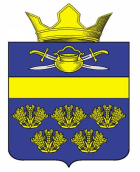 АДМИНИСТРАЦИЯ ВЕРХНЕКУРМОЯРСКОГО СЕЛЬСКОГО ПОСЕЛЕНИЯ КОТЕЛЬНИКОВСКОГО МУНИЦИПАЛЬНОГО РАЙОНА ВОЛГОГРАДСКОЙ ОБЛАСТИПОСТАНОВЛЕНИЕ от 03 декабря 2020                                                                         №59Об утверждении муниципальной  программы «Благоустройство   территории Верхнекурмоярского сельского поселения Котельниковского муниципального района Волгоградской области на период  2021-2023 годы»           В соответствии с Федеральным законом  Российской Федерации  от 06.10.2003 года №131-ФЗ  «Об  общих  принципах  организации  местного  самоуправления  в Российской  Федерации»,  постановлением администрации Верхнекурмоярского сельского поселения Котельниковского муниципального района Волгоградской области от 06.07.2015г. №20 «Об утверждении  Порядка разработки,  реализации и оценки эффективности  муниципальных программ  Верхнекурмоярского сельского поселения Котельниковского муниципального района Волгоградской области», учитывая распоряжение администрации Верхнекурмоярского сельского поселения от 30.10.2020г. №41-р «О разработке муниципальных Программ на 2021-2023 годы», Уставом Верхнекурмоярского сельского поселения, администрация Верхнекурмоярского сельского поселения Котельниковского муниципального района Волгоградской области постановляет:      1.Утвердить  прилагаемую муниципальную    программу «Благоустройство  территории Верхнекурмоярского сельского поселения Котельниковского муниципального района Волгоградской области на  период 2021-2023 годы».2. Считать утратившим силу: - постановление администрации Верхнекурмоярского сельского поселения Котельниковского муниципального района Волгоградской области от 25.01.2018 №10 «Об утверждении муниципальной  программы «Благоустройство   территории Верхнекурмоярского сельского поселения Котельниковского муниципального района Волгоградской области на 2018-2020годы»;- постановление администрации Верхнекурмоярского сельского поселения Котельниковского муниципального района Волгоградской области от 18.12.2019 №47 «О внесении изменений  в муниципальную программу «Благоустройство территории Верхнекурмоярского сельского поселения Котельниковского муниципального района Волгоградской области на 2018-2020г.г», утверждённую постановлением администрации Верхнекурмоярского сельского поселения Котельниковского муниципального района Волгоградской области от 25.01.2018 №10»;- постановление администрации Верхнекурмоярского сельского поселения Котельниковского муниципального района Волгоградской области от 05.11.2020 №46 «О внесении изменений  в муниципальную программу «Благоустройство территории Верхнекурмоярского сельского поселения Котельниковского муниципального района Волгоградской области на 2018-2020г.г», утверждённую постановлением администрации Верхнекурмоярского сельского поселения Котельниковского муниципального района Волгоградской области от 25.01.2018 №10»;- постановление администрации Верхнекурмоярского сельского поселения Котельниковского муниципального района Волгоградской области от 01.12.2020 №54 «О внесении изменений  в муниципальную программу «Благоустройство территории Верхнекурмоярского сельского поселения Котельниковского муниципального района Волгоградской области на 2018-2020г.г», утверждённую постановлением администрации Верхнекурмоярского сельского поселения Котельниковского муниципального района Волгоградской области от 25.01.2018 №10»;3.Настоящее постановление вступает в силу с момента подписания и подлежит официальному обнародованию.Глава Верхнекурмоярскогосельского поселения                                                       А.С.Мельников                                 Утверждена               постановлением администрации            Верхнекурмоярского сельского поселения                 Котельниковского муниципального    района                                                                        от 03.12. 2020 г. №59                                                                            МУНИЦИПАЛЬНАЯ  ПРОГРАММА«Благоустройство территории  Верхнекурмоярского сельского поселения Котельниковского муниципального района Волгоградской областина    период 2021 - 2023 годы» ПАСПОРТ  муниципальной программы Верхнекурмоярского сельского поселения Котельниковского муниципального района Волгоградской области «Благоустройство территории  Верхнекурмоярского сельского поселения Котельниковского муниципального район на  период  2021-2023 годы»Общая характеристика сферы реализации муниципальной программы	В целях наведения порядка, санитарного состояния и организации благоустройства объектов территории Верхнекурмоярского  сельского  поселения разработана муниципальная  программа «Благоустройство территории  Верхнекурмоярского сельского поселения  Котельниковского муниципального района Волгоградской области на период  2021 - 2023 годы»Цели, задачи, сроки и этапы реализации муниципальной программыОсновной целью данной программы является обеспечение прав граждан на благоприятную среду обитания – экологически чистую окружающую  среду, условия труда, проживания, быта, отдыха, обеспечение благоустройства – совокупности систем и объектов, построенных или произведенных действиями предприятий, организаций и граждан, направленной на создание или улучшение условий проживания жителей и функционирования инфраструктуры   сельского  поселения.  Задача программы- выполнение мероприятий муниципальной  программы «Благоустройство территории  Верхнекурмоярского сельского поселения Котельниковского муниципального района Волгоградской области на  период 2021-2023 годы», которые определяют порядок проведения работ в области благоустройства и санитарного содержания объектов и территории  Верхнекурмоярского сельского  поселения.Муниципальная программа реализуется в один этап в 2021-2023 годы. 3.Целевые показатели достижения целей и решения задач, основные ожидаемые конечные результаты муниципальной программыУровень определения чистоты и благоустроенности Верхнекурмоярского сельского  поселения, благоустройство общественных территорий Верхнекурмоярского сельского поселения.4.Обобщенная характеристика основных мероприятий муниципальной программыДанная программа включает в себя план мероприятий практических действий предприятий, организаций, учреждений, независимо от форм собственности, а также населения поселения, и определяет порядок проведения тех или иных работ в области благоустройства и санитарного содержания объектов и территорий Верхнекурмоярского  сельского  поселения.Основными из них являются:- Благоустройство, санитарное содержание объектов и территории Верхнекурмоярского  сельского   поселения.- Привлечение населения к работам путем организационных мероприятий, разъяснительной работы, доведения информации через средства массовой информации.-Обеспечение участия учащихся МКОУ Веселовской СШ в благоустройстве  территории.- Информационно-пропагандистское обеспечение выполнения мероприятий организации работ по благоустройству и улучшению санитарного состояния  сельского поселения.- Выполнение экологических мероприятий , в том числе:-выявление и ликвидация несанкционированных свалок;-уборка берегов водоемов; - содержание и ремонт автомобильных дорог внутри населенного пункта;- благоустройство территорий вдоль автомобильных дорог;- благоустройство, санитарная очистка, озеленение улиц, придворных и детских площадок,  памятников и других объектов поселения;- благоустройство объектов социальной сферы и потребительского  рынка.Проводимые мероприятия программы позволяют:-обеспечить экономию бюджетных средств;-привлечь дополнительные денежные средства на благоустройство и санитарное содержание населенного пункта  поселения;-активизировать работу в  сельском поселении по благоустройству и улучшению санитарного состояния территорий населенного пункта  Верхнекурмоярского  сельского  поселения;-обеспечить обязательное исполнение органами местного самоуправления, юридическими лицами и гражданами требований Правил благоустройства и санитарного содержания населенного пункта, которые регламентируют действия предприятий, организаций, учреждений, независимо от форм собственности, а также населения поселения, и определяют порядок проведения работ в области благоустройства и санитарного содержания объектов и территорий Верхнекурмоярского  сельского  поселения.5. Обоснование объема финансовых ресурсов, необходимых для реализации муниципальной программы Финансирование программы осуществляется из средств местного бюджета (бюджета Верхнекурмоярского сельского поселения) в сумме 120,0 тыс.рублей.Объемы финансирования носят прогнозный характер и подлежат ежегодному уточнению при формировании проекта бюджета Верхнекурмоярского сельского поселения на соответствующий год, исходя из возможностей бюджета и степени реализации мероприятий программы.Общий объем финансирования программы составит 120,0 тыс.рублей,в том числе:2021 г.-40,0 тыс.руб;2022г. -40,0 тыс.руб;2023г. -40,0 тыс.руб.                                                                   ПЕРЕЧЕНЬцелевых показателей муниципальной программы Верхнекурмоярского сельского поселения Котельниковского муниципального района Волгоградской областиПЕРЕЧЕНЬмероприятий  муниципальной программы ««Благоустройство территории  Верхнекурмоярского сельского поселения Котельниковского муниципального района Волгоградской области  на период   2021-2023 годы» Наименование муниципальнойпрограммы Благоустройство территории  Верхнекурмоярского сельского поселения Котельниковского муниципального район на период  2021-2023 годы  Цели муниципальной программы Обеспечение прав граждан на благоприятную среду обитания – экологически чистую окружающую природную среду, условия труда, проживания, быта, отдыха на территории  Верхнекурмоярского  сельского  поселения Котельниковского муниципального района Волгоградской области.Задачи муниципальной программыВыполнение мероприятий муниципальной  Программы «Благоустройство территории  Верхнекурмоярского сельского поселения Котельниковского муниципального района Волгоградской области на 2021-2023 годы», которые определяют порядок проведения работ в области благоустройства и санитарного содержания объектов и территории  Верхнекурмоярского сельского  поселения. Целевые показатели муниципальной программы, их значения на последний год реализации -Привлечение предприятий, организаций и населения поселения к работам по благоустройству;-  достижение уровня благоустроенности поселения Сроки  и этапы реализации муниципальнойпрограммыРеализацию муниципальной программы предполагается осуществить в один этап в течение 2021-2023г.гОбъем и источникиФинансирования муниципальной программы Общий объем финансирования муниципальной программы за счет средств местного бюджета составит - 120,0 тыс.руб., из них: 2021 г. –  40,0  тыс. руб., 2022 г. –  40,0  тыс.руб 2023г.  -   40,0  тыс.руб Ожидаемые  результаты реализации муниципальной программы чистота и благоустроенность Верхнекурмоярского сельского  поселения.№ п/пнаименование целевого показателяединица измеренияЗначения целевых показателейЗначения целевых показателейЗначения целевых показателейЗначения целевых показателейЗначения целевых показателей№ п/пнаименование целевого показателяединица измерениябазовый год (отчетный)текущий годпервый год реализациимуниципальной программывторой год реализациимуниципальной программытретий год реализациимуниципальной программы123456781 Количество благоустроенных мероприятийшт334442Количество выявленных несанкционированных свалокшт101113Количество высаженных зеленых насажденийшт200101010 №п/пНаименование мероприятияисполнителиСрокисполненияОбъем финансирования,тыс.рубОбъем финансирования,тыс.рубОбъем финансирования,тыс.рубОбъем финансирования,тыс.руб №п/пНаименование мероприятияисполнителиСрокисполнениявсегов том числев том числев том числе №п/пНаименование мероприятияисполнителиСрокисполнениявсего2021г.2022г.2023г.1 Проведение с директором МКОУ Веселовской СШ,с/х предприятием совещание по реализации работ по благоустройству и улучшению санитарного состояния населенного пункта  Верхнекурмоярского сельского поселения Глава Верхнекурмоярскогосельскогопоселенияв течение2021г.2022г.2023г.----2 Проведение работ по благоустройству:- выявление несанкционированных свалок;- высадка зеленых насаждений;- благоустройство общественных территорий АдминистрацияВерхнекурмоярскогосельскогопоселенияв течение2021г.2022г.2023г.120,040,040,040,0ИТОГО120,040,040,040,0